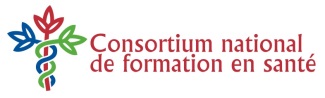 SIMULATION IP – FICHE TECHNIQUEMise en scèneVous êtes appelé à la salle d’urgence pour évaluer un bébé garçon, âgé de 6 mois. Il y a une heure, il a eu des convulsions soudaines à la maison, d’une durée d’environ de 6 minutes. Lui et sa mère furent transportés à l’urgence par les SMU.  